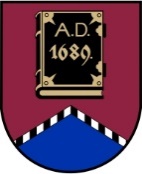 ALŪKSNES NOVADA PAŠVALDĪBAreģistrācijas numurs  90000018622DĀRZA IELĀ 11, ALŪKSNĒ,  ALŪKSNES NOVADĀ, LV – 4301, TĀLRUNIS 64381496, E-PASTS: dome@aluksne.lvA/S „SEB banka”, KODS: UNLALV2X, KONTS Nr.LV58UNLA0025004130335SAISTOŠIE NOTEIKUMI Alūksnē2020. gada 30. aprīlī					                                               Nr. _/2020APSTIPRINĀTIar Alūksnes novada domes   30.04.2020. lēmumu Nr._	          (protokols Nr. _, _. punkts)Grozījums Alūksnes novada domes 2019. gada 26. septembra saistošajos noteikumos Nr. 13/2019 “Par materiālo atbalstu bāreņiem un bez vecāku gādības palikušiem bērniem un audžuģimenēm”Izdoti saskaņā arlikuma “Par palīdzību dzīvokļajautājumu risināšanā” 25.2 panta pirmo unpiekto daļu, Ministru kabineta 2005. gada 15. novembra noteikumu Nr. 857 “Noteikumi parsociālajām garantijām bārenim un bezvecāku gādības palikušajam bērnam, kurš irārpusģimenes aprūpē, kā arī pēc ārpusģimenesaprūpes beigšanās” 27., 30., 31., 31.1, 32.  punktuun Ministru kabineta 2018. gada 26. jūnijanoteikumu Nr. 354 “Audžuģimenes noteikumi”78.1., 78.2. punktu,Ministru kabineta 2009. gada 22. decembra noteikumu Nr. 1549 “Kārtība, kādā piešķir un izmaksā atlīdzību par audžuģimenes pienākumu pildīšanu” 2. punktuIzdarīt Alūksnes novada domes 2019. gada 26. septembra saistošajos noteikumos Nr. 13/2019 “Par materiālo atbalstu bāreņiem un bez vecāku gādības palikušiem bērniem un audžuģimenēm” grozījumu un izteikt 23. punktu šādā redakcijā:“23. Noteikumi stājas spēkā 2020. gada 1. jūnijā.”Domes priekšsēdētājs								     A.DUKULISAlūksnes novada domes saistošo noteikumu projekta “Grozījums Alūksnes novada domes 2019. gada 26. septembra saistošajos noteikumos Nr. 13/2019 “Par materiālo atbalstu bāreņiem un bez vecāku gādības palikušiem bērniem un audžuģimenēm”” paskaidrojuma rakstsDomes priekšsēdētājs						                       	         A.DUKULISPaskaidrojuma raksta sadaļasInformācija1. Projekta nepieciešamības pamatojums Šobrīd spēkā ir 2017. gada 24. augusta saistošie noteikumi Nr. 15/2017 “Par pabalstiem Alūksnes novadā”, kuros iekļauti sociālās palīdzības pabalsti, pašvaldības brīvpratīgie pabalsti un materiālā atbalsta veidi bāreņiem, bez vecāku gādības palikušiem bērniem un audžuģimenēm. Pamatojoties uz labas pārvaldības principu, atbilstību normatīvajiem aktiem, lai iedzīvotājiem tie būtu vieglāk uztverami un pieejami, nepieciešams šobrīd spēkā esošos saistošos noteikumus pārstrādāt, sadalot tos trīs atsevišķos saistošajos noteikumos. Tas ir saistošie noteikumi “Par materiālo atbalstu bāreņiem un bez vecāku gādības palikušiem bērniem un audžuģimenēm”, “Par pašvaldības pabalstiem Alūksnes novadā” un “Par sociālās palīdzības pabalstiem Alūksnes novadā”. Lai pabalsti tiktu izmaksāti laicīgi un katrs iespējamais pabalsta saņēmējs, saņemtu palīdzību nepieciešamājā apjomā, būtiski, lai pārstrādātie saistošie noteikumi stātos spēkā reizē. Ņemot vērā, ka Alūksnes novada domes 2019. gada 26. septembra saistošie noteikumi Nr. 13/2019 “Par materiālo atbalstu bāreņiem un bez vecāku gādības palikušiem bērniem un audžuģimenēm” jau ir apstiprināti, bet Alūksnes novada domes saistošo noteikumu projekts “Par pašvaldības pabalstiem Alūksnes novadā” un Alūksnes novada domes saistošo noteikumu projekts “Par sociālās palīdzības pabalstiem Alūksnes novadā” vēl ir izstrādes stadijā, nepieciešams grozīt 2019. gada 26. septembra saistošo noteikumu Nr. 13/2019 “Par materiālo atbalstu bāreņiem un bez vecāku gādības palikušiem bērniem un audžuģimenēm” spēkā stāšanās datumu. 2. Īss saistošo noteikumu projekta satura izklāstsSaistošajiem noteikumiem tiek grozīts spēkā stāšanās datums.3. Informācija par plānoto projekta ietekmi uz pašvaldības budžetu Saistošo noteikumu grozījumi šo jomu neskar.4. Informācija par plānoto projekta ietekmi uz uzņēmējdarbības vidi pašvaldības teritorijāSaistošo noteikumu grozījumi šo jomu neskar.5. Informācija par administratīvajām procedūrām1) Visas personas, kuras skar šo noteikumu piemērošana, var griezties Alūksnes novada Sociālo lietu pārvaldē, Lielā Ezera ielā 11, Alūksnē, Alūksnes novadā, vai Alūksnes novada pašvaldībā, Dārza ielā 11, Alūksnē, Alūksnes novadā.2) Ja saistošo noteikumu projekts skar administratīvās procedūras, privātpersonas, pēc attiecīgā lēmuma saņemšanas no Alūksnes novada pašvaldības, šo lēmumu var pārsūdzēt mēneša laikā no tā spēkā stāšanās datuma Administratīvajā rajona tiesā, Voldemāra Baloža ielā 13a, Valmiera, LV-42016. Informācija par konsultācijām ar privātpersonāmKonsultācijas nav notikušas. 